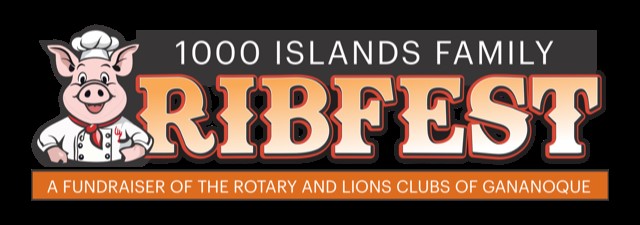 JUNE 28TH- July 1, 2024                 FOOD VENDOR APPLICATION FORM	PLEASE COMPLETE THE FOLLOWIING APPLICATION FORM. APPLICATIONS ARE PROCESSED ON A FIRST COME BASIS.To ensure that your space is reserved, a non-refundable security deposit of $200.00 payable to 1000 Islands Family Ribfest; to be submitted with your application. A contract and invoice will follow receipt.NAME OF VENDOR/EXHIBITOR/COMPANYCONTACT NAME:_______________________________________________________________ADDRESS:_____________________________________________________________________PHONE NUMBER:________________EMAIL:_________________________________________BRIEF DESCRIPTION OF PRODUCT/SERVICE: __________________________________________________________________________________________________________________________________________________________BOOTH SIZE (PLEASE CIRCLE ONE) 10 ft wide by 10ft deep         10ft wide by 20ft deep     20ft wide by 20ft deep  30ft wide by 10ft deep       OTHER________________ELECTRICAL (PLEASE CIRCLE ONE)15 AMPS       30 AMPS     50 AMPS     OTHER_____________*Electriciity is limited and approved applicants will be assisgned space at the discretion of the Vendors Chair. *Do you have an extra food storgage supply truck or device as part of your operation?    YES       or     NOFEES (PLUS HST 13%) FOR JUNE 28-JULY 1 , HYDRO AND WATER INCLUDEDSITE SIZE         FEE           HST               TOTAL10 X 10      $850   + 110.50     = $960.50	 10 X 20      $900   + 117.00     = $1017.0020 X 20      $950   + 123.50     = $1073.5030 X 10      $1050 + 136.50    = $1186.50PAYMENTPlease email your application or any questions to vendors@1000islandsfamilyribfest.caA contract and invoice will be emailed back to you. To reserve a space, please submit a non-refundable security deposit of $200 payable to 1000 Islands Family Ribfest by the following methods. E-transfer emailed to ribfestvendorsgananoque@gmail.com Be sure to include your company name in the comments/memo section. Certified cheques ONLY, payable to 1000 Island Family Ribfest, please contact Whitney to discuss where to mail to or drop off.PLEASE ADVISE VENDOR CHAIR WHEN PAYMENT IS MADE AND BY WHICH METHOD.***THE REMAINING BALANCE IS DUE WITHIN 30 DAYS OF DATE OF INVOICE and/or NO LATER THAN MAY 31, 2024 UNLESS ARRANGEMENTS ARE APPROVED BY VENDORS CHAIR.  FOOD SERVICEWaste water (gray water), grease removal and garbage removal will all be disposed of daily by Ribfest volunteers.Cold water is supplied to food vendors with a tap hookup. Tightly covered garbabe & refuse receptacles will be provided at each food outlet.THE FOLLOWING ITEMS ARE YOUR RESPONSIBILITYSUBMIT HEALTH FORMS (provided) to BY MAY 15th 2024 ENSURE YOUR BOOTH PASSES HEALTH INSPECTION AND MEETS ALL LEGAL AND MUNICIPAL REQUIREMENTS FOR THE HEALTH INSPECTOR ON FRIDAY MORNING, 28TH (a time will be provided when available) IT IS YOUR RESPONSIBILITY TO BRING A HOSE TO CONNNECT TO OUR COLD WATER TAP.IF  HOT WATER IS REQUIRED IT IS YOUR RESPONSIBILITY.A SEPARATE HAND WASHING BASIN EQUIPPED WITH SOAP IN A DISPENSER AND PAPER TOWELS.A PROPERLY INSTALLED TWO COMPARTMENT SINK IS REQUIRED FOR THE CLEANING OF UTENSILS USED IN FOOD PREPARATION. (this is in addition to a hand wash sink)CLEANING & SANITATION SUPPLIES MUST BE ON HAND IN EACH UNIT.MECHANICAL REFRIGERATORS  MUST BE PROVIDED FOR STORAGE OF PERISHABLES. COLD FOOD MUST BE KEPT AT/BELOW 4 DEGREES CELSIUS. A THERMOMETER MUST BE AVAILABLE IN EACH UNIT.PROOF OF INSURANCEProof is required upon signing of the contact. Your insurance policy must name additionally insured parties:Rotary Club of Gananoque , Box 516 Gananoque, ON K7G 2V1Lions Club of Gananoque, 660 Queen St Gananoque, ON K7G 2B2Town of Gananoque, 30 King St E, Gananoque, ON K7G 2T6PLEASE FILL IN ALL INFORMATION AND SIGN BELOW TO INDICATE THAT YOU UNDERSTAND AND ACCEPT THE TERMS STATED IN THIS APPLICATION.SIGNATURE ______________________________________PLEASE PRINT NAME ______________________________ DATE ______________________Whitney KilgoreVendors Chair Ribfest 2024613-530-7070